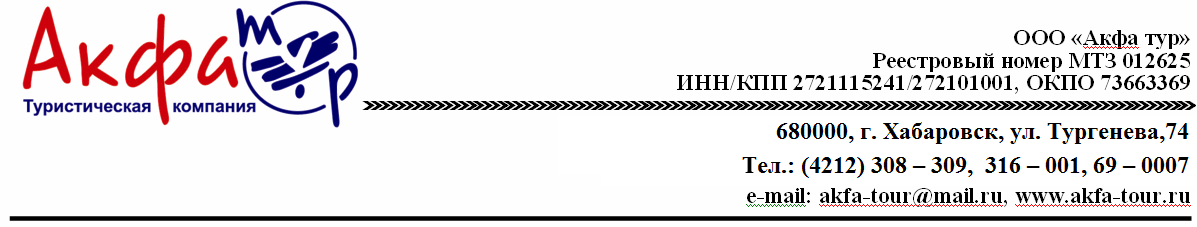 ГРУППОВОЙ ТУР СЕУЛ И ОКРЕСТНОСТИ07.11.19- 10.11.194 дня / 3 ночиСтоимость тура на человека: В стоимость включено:гидвходные билетыэкскурсии по программе с русскоязычным гидомтрансферы по программепроживание в отеле в выбранной категории номеровзавтраки, если выбрано проживание с завтракамитрансфер из аэропортаОтдельно оплачивается:медицинская страховкавсе личные расходы и прочие расходы, не указанные явно в программе турапитание, не указанное в программеавиабилеты Хабаровск/Владивосток – Сеул – Хабаровск/Владивостокденьдень неделипрограмма07.11.19ночь в:SeoulЧт12:00 Трансфер из аэропорта в отель и обзорная экскурсия по СеулуПо дороге из Инчхонского международного аэропорта (или аэропорта Кимпо) наш профессиональный гид проведет для вас обзорную экскурсию по Сеулу.Маршрут: аэропорт - Главный стадион Чемпионата мира по футболу – молодежный район Хондэ - мемориал Войны (наружный осмотр) - самый международный район Сеула Итэвон - престижная малоэтажная архитектура Ханамдона - музей искусств Самсунг Leeum (наружный осмотр) - ворота Возвышенной Почтительности (Намдэмун)  - мэрия Сеула (внешний осмотр) - ручей Чхонгечхон - главный проспект страны (проспект им. Великого Короля Сечжона) - экскурсия по королевскому дворцу Кёнбоккун (или Чхандоккун) - внешний осмотр Президентского дворца - район Самчхон-донг - отель.Мы поговорим о фэншуе и приципах застройки Сеула, об истории древней и современной, немного - о Корейской войне; о том, чем живет молодежь Кореи, люди среднего возраста, дети и пожилые люди. И увидим множество самых известных достопримечательностей Сеула! Мы будем переодически останавливаться для того, чтобы запечатлеть себя на фоне достопримечательностей, или немного прогуляться по самым живописным местам. По королевскому дворцу же экскурсия займет около часа!08.11.19ночь в:SeoulПт09:30 Тонгурын, Сад утреннего спокойствия, храм ПонсонсаПарк королевских захоронений Тонгурын "Девять восточных королевских курганов"Крупнейший в стране парк королевских захоронений эпохи Чосон Тонгурын – буквально "Девять королевских курганов, расположенных на востоке [от Сеула]", - это обширная территория, специально отобранная для устройства королевских курганов в соответствии с приципами пхунсу (фэньшуй). По курганам в этом парке можно познакомиться с интригующей историей Страны утренней свежести - Чосон, ведь здесь захоронены такие короли, как основатель династии - Тхэчжо; Сончжо – именно при нем страна пержила крупнейшее нашествие Японии; Йончжо – долгожитель среди королей династии, и другие.В парке можно встретить диких косуль - их здесь много, но они отличаются осторожностью, поэтому не каждому выпадает такая удача...Сад утреннего спокойствияСад Утреннего Спокойствия был основан г-ом Хан Санггёном в 1996 году. Это часный сад по праву признается одним из красивейших в Южной Корее. Название происходит от поэтического названия Кореи - "Страна Утреннего Спокойствия". Основатель и его команда постарались представить посетителям естественную красоту Кореи, восточную таинственность и дух корейского народа. В дизайне сада сделан акцент на кривых линиях, пространстве, балансе и ассиметрии, уникальной природной красоте, классической элегантности и неповторимости Кореи.В течение каждого из четырех сезонов - зимы, весны, лета, осени - вы найдете в саду отзвуки определенноый "темы" данного сезона...Храм ПонсонсаЖивописный храм, расположенный в провиции Кёнгидо, недалеко от Сеула, был основан в 969 г. (государство Корё) Национальным наставником Побином. Первоначальное название Унакса (Храм Облачной Горы - по названию горы, у подножья которой он расположен). С 1469 года, с момента, когда королева Чонхи-ванху, вдова короля Сечжо, утвердила место его захоронения, как раз по соседству с этим храмом, его название поменялось: 奉先寺 - Понсонса - означает "Храм почитания предка".Колокол храма, сделанный по приказу королевы Чонхи-ванху, сохранился в павильоне "Четырех инструментов" и поныне, также, как и картина с изображением Трикаи ("трех тел Будды").Статуя боддхисатвы Авалокитешвары, наоборот, привлекает внимание современными формами и своеобразным обаянием.Дополнительная экскурсияВы можете погрузиться в культуру Кореи еще глубже: почему бы не испытать на себе, что такое настоящая корейская баня?Стоимость остановки на пару часов в традиционной пульгаме, расположенной в горах под Сеулом - 40 долл на человека. Кстати, там можно вкусно пообедать: любимое блюдо у корейцев - свинина, жареная на углях из пульгамы!09.11.19ночь в:SeoulСб09:30 Золотая пещера, рыбный рынок, крепость ХвасонРынок морепродуктов НорянчжинМорепродукты: живые, вяленые, соленые, вареные... Актинии и трепанги, угри и камбала, "цветочные" и "королевские" крабы, всевозможные водоросли, опять же, в соленом, свежем, сушеном виде... Деликатесы: слегка "лежалые" скаты, сырая рыба хве (сасыми), морские ушки и трубачи, гребешки и мидии...Рынок Норянчжин, расположенный в историческом районе с одноименным названием на юго-западе Сеула, является крупнейшем рынком подобного плана в столице Кореи. Помимо прочего, с крыши здания рынка открывается великолепный вид на Сеул, в том числе, - на еще одну достопримечательность корейской столицы - здание 63 Building.Пещера КванмёнТематический парк в бывшей шахте по добыче золота. Для посетителей открыто в настоящий момент около 2 км из 7.8 км общей длины пещеры.  Пещера представляет собой великолепный подземный дворец, разделенный на несколько тематических зон (арт-центр, аква ворлд, "золотая дорога", "золотые фонтаны", "золотой дворец", "золотой дракон - хозяин пещеры", винная пещера, ресторан.  3 раза в час в пещере вы можете увидеть красочное мультимидийное арт-шоу, во время которого на стены пещеры проецируются арт-объекты.Крепость ХвасонКрепость Хвасон первоначально была построена в 1794-1796 гг. Это первая корейская крепость, спроектированная и построенная, в том числе, с использованием опыта Европы. Изначально король Чончжо, автор идеи постройки крепости, планировал перенести в нее столицу государства Чосон (Корея).Примечательно, что архитектором был один из лидеров движения сирхак ("реальная наука/реальные знания") Чон Ягён (литературный псевдоним Тасан). Детальное описание крепости было издано в 1800 г.; при реконструкции крепости, именно балогодаря этому 10-томному документу, крепость удалось воссоздать в деталях такой, какой она была построена изначально в 18 в.В 1997 г. крепость включена в список Всемирного наследия ЮНЕСКО.В экскурсию входит прогулка по крепости с осмотром основных укреплений, рассказ гида об истории создания крепости, а также о трагической судьбе трех королей династии Ли, непосредственно связанных со строительством крепости, и посещение "путевого дворца" Хвасон Хэнгун.Вечерний Сеул прекрасен, особенно с высоты Lotte World Tower. По желанию, мы можем расстаться с вами после экскурсии не в отеле, а в Lotte World Mall, где у вас будет возможность не только потоптаться по самой высокой в мире (рекорд Гиннесса!) площадке с прозрачным полом, но и пошоппиться вволю!10.11.19ВсСвободный день. Стандартная выписка из отеля в 11:00.Вы можете продлить программу, добавив свободные дни либо заказав дополнительные экскурсии.Также вы можете заказать трансфер в аэропорт.датыномерпитаниечеловек в номереценаSeoulKuretakeso InsadongKuretakeso InsadongKuretakeso InsadongKuretakeso Insadong07 Ноя~10 НояDBLзавтрак1$945.0007 Ноя~10 НояDBLзавтрак2$720.0007 Ноя~10 НояTWNзавтрак2$720.0007 Ноя~10 Нояребенок без местазавтрак*$550.00